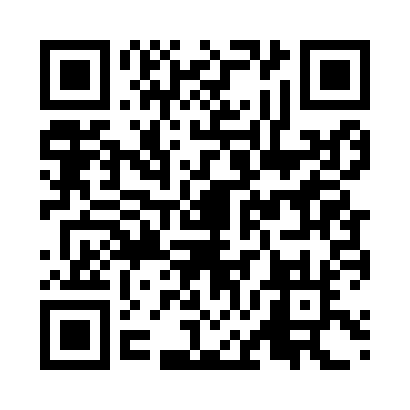 Prayer times for Borba, BrazilMon 1 Apr 2024 - Tue 30 Apr 2024High Latitude Method: NonePrayer Calculation Method: Muslim World LeagueAsar Calculation Method: ShafiPrayer times provided by https://www.salahtimes.comDateDayFajrSunriseDhuhrAsrMaghribIsha1Mon4:516:0012:023:166:047:092Tue4:516:0012:023:166:037:083Wed4:516:0012:013:166:037:084Thu4:516:0012:013:166:037:085Fri4:506:0012:013:166:027:076Sat4:505:5912:013:166:027:077Sun4:505:5912:003:176:017:078Mon4:505:5912:003:176:017:069Tue4:495:5912:003:176:017:0610Wed4:495:5911:593:176:007:0611Thu4:495:5911:593:176:007:0512Fri4:495:5811:593:175:597:0513Sat4:495:5811:593:175:597:0514Sun4:485:5811:583:175:597:0415Mon4:485:5811:583:175:587:0416Tue4:485:5811:583:175:587:0417Wed4:485:5811:583:175:587:0418Thu4:485:5811:583:175:577:0319Fri4:475:5811:573:175:577:0320Sat4:475:5711:573:175:577:0321Sun4:475:5711:573:175:567:0322Mon4:475:5711:573:175:567:0323Tue4:475:5711:573:175:567:0224Wed4:465:5711:563:175:567:0225Thu4:465:5711:563:175:557:0226Fri4:465:5711:563:175:557:0227Sat4:465:5711:563:175:557:0228Sun4:465:5711:563:175:557:0129Mon4:465:5711:563:175:547:0130Tue4:465:5711:553:175:547:01